DAVID Y. IGEGOVERNORSTATE OF HAWAIʻl DEPARTMENT OF EDUCATION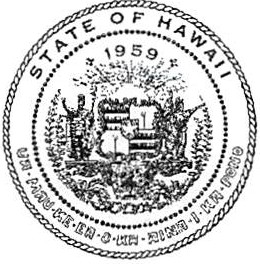 P.O. BOX 2360 HONOLULU, HAWAIʻI 96804DR. CHRISTINA M. KISHIMOTOSUPERINTENDENTOFFICE OF THE SUPERINTENDENTPebrero 7, 2020Kadakayo a patgenmi a nagannak ken agay-aywan,Makitintinnulong ita ti Departamento ti Edukasion ti Estado ti Hawai’i (Hawai’i State Department of Education) wenno HIDOE iti Departamento ti Salun-at ti Hawai’i (Hawai’i Department of Health) wenno DOH maipanggep iti pannakaiwaragawag ti tarabay tapno malapdan ti pannakaiwaras ti coronavirus (2019-n CoV) kadagiti kampustayo.Naipaulog daytoy sumaganad a tarabay manipud iti DOH para kadagiti organisasion edukasional:• Awan ti nairekomendar a pannakailaksid dagiti mannursuro, empleado wenno estudiante no nagsublida iti Hawai’i manipud iti kadaklan a China sakbay ti Peb. 3, 2020, ken awananda iti pagilasinan nga addaanda iti gurigor, uyek wenno panagpakarigatda nga umanges.• Dagiti pagadalan ket namnamaenda a dagiti estudiante, mannursuro wenno empleado a nagbiahe iti kadaklan a China ket addaanda iti dokumentasion ti pammalubos manipud iti Departamento ti Salun-at no nakapagsublida iti Hawaii iti Peb. 3, 2020 wenno naladladaw.• Ti DOH ket kontakenna ti pagadalan no ti estudiante, mannursuro wenno empleado ket nasken ti panagtalinaed iti balay tapno masiputan ti kasasaad ti salun-at daytoy, ken mangituding iti umdas a panawen no kaano a di mapalubosan daytoy a sumrek iti pagadalan.• Mabalin a maipakat ti kuarantina wenno pagtalinaed iti balay tapno masiputan ti kasasaad ti salun-at kadagiti nagbiahe nga agsubli iti Hawai’i a nagyan iti kadaklan a China iti napalabas a 14 nga aldaw.Dagiti panagbiahe dagiti estudiante ti HIDOE, mannursuro ken empleado iti kadaklan a China nga adda pakainaiganna iti pagadalan ket masuspende pay laeng iti di ammo a kabayag. Nupay nababa ti risgo a makaapektar ti 2019-nCoV iti salun-at kadagiti agindeg iti Hawai’i, bigbigenmi ti kinaserioso ti situasion ket ipaganetgetmi iti amin a maaddaanda koma latta iti impormasion maipanggep itoy manipud kadagiti mapagtalkan nga agipadpadamag.Mainayon iti kita ti paniempona iti kastoy a paset ti tawen, napateg met a maigunamgunam a ti kasayaatan a pananglapped iti pannakaakar iti sagubanit iti pagangsan (respiratory illness) ket isu ti panangaramid kadagiti sumaganad:• Agpabakuna kontra iti trangkaso (flu). Iti panagadda ti trangkaso kadagitoy a panawen, adda dagiti umasping a pagilasinan ken sintoma a kas iti gurigor ken uyek a mabalin a mapagbiddutan a maigapu iti coronavirus. Siiiget nga irekomendar ti DOH kadagiti residente nga agedad iti 6 a bulan ken natataeng ti pannakasalaknibda babaen ti pannakaited kadakuada ti bakuna kontra iti trangkaso.• Agtalinaed iti balay no madmadi ti bagi.• Ipaugali ti panangbuggo kadagiti ima babaen ti danum ken sabon iti di nakurkurang ngem 20 a segundo, nangruna no agpangres, aguyek, wenno agbaengka, sakbay a mangan ken kalpasan ti ipapan iti banio.• Liklikan ti panangsagid kadagiti mata, agong ken ngiwat babaen ti di nabugguan nga ima.• Agakkubka no aguyek wenno agbaengka babaen ti tisyu, sa ibelleng ti tisyu iti pagbasuraan.• Dalusan ken disimpektaran dagiti masansan a maig-iggaman a banag ken rabaw babaen dagiti gagangay nga us-usaren a pagdalus a mayi-spray wenno pagpunas (wipe).Para iti nayon nga impormasion, bisitaen ti https://health.hawaii.gov/docd/advisories/novel-coronavirus-2019/.Siraraem,Dr. Christina M. KishimotoSuperintendenteCMK:lcAN AFFIRMATIVE ACTION AND EQUAL OPPORTUNITY EMPLOYER